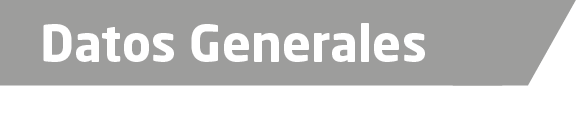 Nombre Eduardo de Jesús Enríquez CamachoGrado de Escolaridad Licenciado en DerechoCédula Profesional (Licenciatura) 211369Teléfono de Oficina 271-71-2-68-36Correo Electrónico ejec2017@hotmail,comDatos GeneralesFormación Académica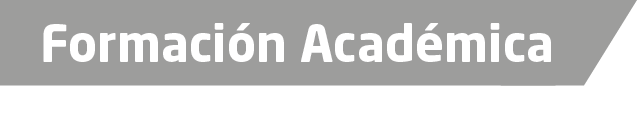 1964-1968Facultad de Derecho, Universidad Veracruzana.2008Participación en el Foro “Los Estados ante la Reforma Constitucional en Materia Penal”2014Curso Teórico Practico “Análisis del Procedimiento Teórico y legal en caso de donación de Órganos, Tejidos y Células para el trasplante y la Participación del Ministerio Público.2014Curso Impartido por la Contraloría General del Estado, Ética para Servidores Públicos.2016Curso impartido por SETEG “Inicial de la Plataforma sobre el Sistema de Justicia Penal Acusatorio”Trayectoria Profesional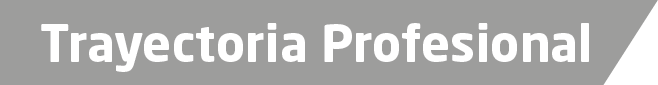 1992-1993Agente del Ministerio Público  Investigador de Coatzacoalcos de  la Procuraduría General de Justicia del Estado de Veracruz.1993-1993Jefe de la Unidad  de Supervisión y Control, Dirección General de Servicios Migratorios, Dirección de Inspección de la Secretaria de Gobernación.1993-1995Asesor y Secretario Particular del Coordinador de Operaciones de la Procuraduría General de la Republica. I.N.C.D.1993-1995Asesor y Secretario Particular del Coordinador de Operaciones de la Procuraduría General de la Republica. I.N.C.D.1995-1998Subdirector de Investigaciones Criminalísticas, Dirección General de Policía Judicial de la Procuraduría General de Justicia del Estado de Veracruz.1998-2000Subdirector en la Dirección General de Transito del Estado, de la Secretaría de Transportes del Estado de Oaxaca.2000-2004Subprocurador Regional de Justicia en la Cuenca del Papaloapan, Procuraduría General de Justicia del Estado de Oaxaca,2006-2007Agente del Ministerio Público  Investigador en Minatitlán y Xalapa.2007-2008Coordinador de la PolicíaMinisterial en las Ciudades de Xalapa, Veracruz y Cosamaloapan2009-2014Auxiliar  del  Subprocurador Regional de Justicia Zona Centro Veracruz.2014-2015Auxiliar del Subprocurador Regional de Justicia Zona Centro Xalapa..s de Conocimiento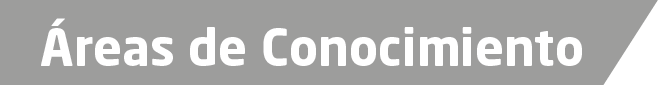 AdministrativoDerecho CivilDerecho ConstitucionalDerecho Penal